Chihuahua, Creel, Divisadero, Posada Barrancas, El Fuerte, Los MochisDuración: 5 días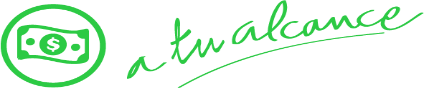 Llegadas: martes, jueves y sábado* (solo terrestres)En mayo y junio no opera en sábado.Mínimo 2 personas			DÍA 01.		CHIHUAHUA	Llegada al aeropuerto de Chihuahua donde serán recibidos por nuestro personal y trasladados a su hotel. Sus documentos de viaje que contienen cupones de hoteles, boletos de tren e itinerario estarán en la recepción de su hotel; favor de solicitarlos en su registro en el hotel a su llegada. Para fortalecer si visita, opcionalmente tenemos estas actividades que podan realizar a su llegada en Chihuahua. Incluidos en el Travel Shop Pack.Tour Grutas en Nombre de Dios (3 horas aprox. De actividad)Tour Aéreo en avión Cessna a Campos Menonitas con degustación incluida Cena ligera tipo box lunch incluida en el hotel.  Alojamiento.*El estado de Chihuahua y Sinaloa manejan horario “zona montaña”, favor de ajustar su reloj. DÍA 02.		CHIHUAHUA – CREEL Esta mañana a las 6:00 hrs. serán trasladados a la estación de autobuses de Autotransportes Turísticos Noroeste para abordar su autobús a las 6:45 hrs. con destino a Creel. Llegada a Creel a las 11:00 hrs. aproximadamente donde serán recibidos y trasladados a su hotel por personal del mismo. Tarde libre para disfrutar de este pintoresco Pueblo Mágico.Para fortalecer su visita en Creel, recomendamos alguna de estas actividades opcionales incluidas en el Travel Shop Pack.Tour de Creel Experiencia Rarámuri con comida incluidaAlojamiento.DÍA 03.		CREEL – DIVISADERO – POSADA BARRANCASDesayuno incluido en el hotel. Esta mañana a las 10:30 am traslado por personal del hotel a la estación de autobuses de Autotransportes Turísticos Noroeste para abordar a las 11:00 am su autobús con destino a estación Divisadero. Llegada a las 12:00 pm y traslado a su hotel en Posada Barrancas por personal del mismo. Este día, sugerimos visitar el Parque Aventura Barrancas del Cobre (opcional-no incluido). Aquí podrá realizar caminatas por su cuenta a los distintos miradores, mirador piedra volada, retar su espíritu aventurero en el puente colgante que cruza un pequeño cañón, paseo en el Teleférico o Tirolesas (opcional-no incluidos) o simplemente comprar bonita artesanía Tarahumara. Alojamiento. Para fortalecer su visita en Barrancas, recomendamos alguna de estas actividades opcionales incluidas en el Travel Shop Pack.Parque aventuras y Teleférico DÍA 04.		DIVISADERO – POSADA BARRANCAS – EL FUERTEDesayuno incluido, luego favor de dirigirse directamente a la estación del tren para abordar el Tren Chepe Express clase turista a las 9:55 hrs aproximadamente, con destino a la ciudad colonial de El Fuerte. Disfrute de la parte más interesante del recorrido en el tren al cruzar por varios puentes y túneles que engalanan las impresionantes vistas que la Sierra Madre ofrece. Llegada a El Fuerte “Pueblo Mágico” a las 15:05 hrs donde serán recibidos y trasladados a su hotel. Esta tarde, camine por las calles empedradas, visite su iglesia colonial, el palacio municipal, el mercado, el museo local, también realice una relajante caminata por la orilla del río que cruza por un lado de su hotel o simplemente disfrute de las hermosas instalaciones de su hotel. También le recomendamos que deleite su paladar con ricos platillos de mar que le ofrecen los distintos restaurantes locales o el de su propio hotel; nuestra recomendación: ¡Cauque o langostino de río! Alojamiento.Para fortalecer su visita en El Fuerte, recomendamos alguna de estas actividades opcionales incluidas en el Travel Shop Pack.Tour en El Fuerte DÍA 05.		EL FUERTE – AEROPUERTO DE LOS MOCHISDependiendo de su horario de salida se le programará el traslado al aeropuerto de Los Mochis, favor de considerar dos horas de trayecto y dos horas previas a su vuelo.  Fin de los servicios.INCLUYE: Traslado aeropuerto – hotel – aeropuerto en servicio compartido, con capacidad controlada y vehículos previamente sanitizados1 noche de hospedaje en Chihuahua, 1 en Creel, 1 en Posada Barrancas y 1 en El Fuerte3 alimentos de acuerdo con el hotel elegido para adultos, menú fijo / no incluye bebidas. Nota: en caso de requerir una dieta especial o ser alérgico a un alimento favor de notificarlo con anticipaciónTraslado hotel –estación de autobús o estación de tren – hotel, de acuerdo con el itinerario, en servicio compartido, con capacidad controlada y vehículos previamente sanitizadosBoleto de tren CHEPE EXPRESS, clase turista de Divisadero a El Fuerte, solo un tramoBoleto de autobús de línea de Chihuahua / Creel / Divisadero en servicio compartidoImpuestosNO INCLUYE:Extras en hotelesBoletos aéreos Servicios, excursiones o comidas no especificadas Propinas a camaristas, botones, guías, choferes, gastos personalesTe invitamos a disfrutar tu viaje a plenitud, adquiriendo una Póliza de Asistencia al viajero con una amplia cobertura. Contamos con diferentes planes con las empresas de renombre Universal Assistance y Assist Card.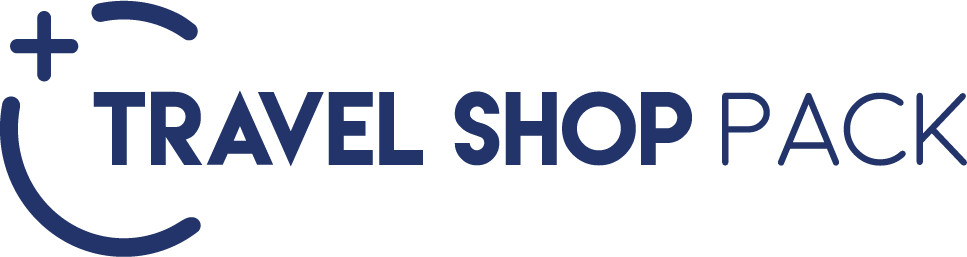 **Todas las actividades opcionales incluyen trasportación del hotel – sitio de visita – hotel; al igual que las entradas a los recintos conforme a las actividades con chofer/guía**FECHAS EN LAS QUE APLICA SUPLEMENTO DEL TREN22 de junio al 31 de agosto 20241ro. de diciembre al 10 de enero 2025Suplemento por persona $390 MXN OPCIONALES PARA ENRIQUECER TU VIAJETRAVEL SHOP PACK OPCIONAL Por personaADULTOTOUR DE CIUDAD EN CHIHUAHUA (DIA 1)590TOUR AERÉO EN AVIÓN CESSNA A CAMPOS MENONITAS (DIA 1)6930TOUR VIA TERRESTRE A CAMPOS MENONITAS (DIA 1)2140TOUR DE CREEL (DIA 2)599EXPERIENCIA RARAMURI CON COMIDA INCLUIDA (DIA 2)2139PARQUE AVENTURA Y TELEFERICO (DIA 3)910TOUR DE EL FUERTE (DIA 4)328HOTELES PREVISTO O SIMILARESHOTELES PREVISTO O SIMILARESHOTELES PREVISTO O SIMILARESHOTELES PREVISTO O SIMILARESNOCHESCIUDADHOTELCAT1CHIHUAHUAHOTEL HAMPTON INN BY HILTONT1CREELHOTEL VILLA SANTA CRUZ PLUST1BARRANCASPOSADA BARRANCAST1EL FUERTELA CHOZATPRECIO POR DOS PERSONAS EN MXN (MINIMO 2 PERSONAS) PRECIO POR DOS PERSONAS EN MXN (MINIMO 2 PERSONAS) PRECIO POR DOS PERSONAS EN MXN (MINIMO 2 PERSONAS) SERVICIOS TERRESTRES EXCLUSIVAMENTESERVICIOS TERRESTRES EXCLUSIVAMENTESERVICIOS TERRESTRES EXCLUSIVAMENTE2PAXMNRTURISTA 206905250APLICA SUPLEMENTO EN TEMPORADA ALTA, SEMANA SANTA, PASCUA, VERANO, NAVIDAD, FIN DE AÑO, PUENTES Y DÍAS FESTIVOS
TARIFAS SUJETAS A CAMBIOS Y A DISPONIBILIDAD LIMITADA SIN PREVIO AVISO. MENOR DE 2 A 11 AÑOS COMPARTIENDO HABITACION CON 2 ADULTOS 
VIGENCIA: 12 DE DICIEMBRE DE 2024APLICA SUPLEMENTO EN TEMPORADA ALTA, SEMANA SANTA, PASCUA, VERANO, NAVIDAD, FIN DE AÑO, PUENTES Y DÍAS FESTIVOS
TARIFAS SUJETAS A CAMBIOS Y A DISPONIBILIDAD LIMITADA SIN PREVIO AVISO. MENOR DE 2 A 11 AÑOS COMPARTIENDO HABITACION CON 2 ADULTOS 
VIGENCIA: 12 DE DICIEMBRE DE 2024APLICA SUPLEMENTO EN TEMPORADA ALTA, SEMANA SANTA, PASCUA, VERANO, NAVIDAD, FIN DE AÑO, PUENTES Y DÍAS FESTIVOS
TARIFAS SUJETAS A CAMBIOS Y A DISPONIBILIDAD LIMITADA SIN PREVIO AVISO. MENOR DE 2 A 11 AÑOS COMPARTIENDO HABITACION CON 2 ADULTOS 
VIGENCIA: 12 DE DICIEMBRE DE 2024APLICA SUPLEMENTO EN TEMPORADA ALTA, SEMANA SANTA, PASCUA, VERANO, NAVIDAD, FIN DE AÑO, PUENTES Y DÍAS FESTIVOS
TARIFAS SUJETAS A CAMBIOS Y A DISPONIBILIDAD LIMITADA SIN PREVIO AVISO. MENOR DE 2 A 11 AÑOS COMPARTIENDO HABITACION CON 2 ADULTOS 
VIGENCIA: 12 DE DICIEMBRE DE 2024APLICA SUPLEMENTO EN TEMPORADA ALTA, SEMANA SANTA, PASCUA, VERANO, NAVIDAD, FIN DE AÑO, PUENTES Y DÍAS FESTIVOS
TARIFAS SUJETAS A CAMBIOS Y A DISPONIBILIDAD LIMITADA SIN PREVIO AVISO. MENOR DE 2 A 11 AÑOS COMPARTIENDO HABITACION CON 2 ADULTOS 
VIGENCIA: 12 DE DICIEMBRE DE 2024APLICA SUPLEMENTO EN TEMPORADA ALTA, SEMANA SANTA, PASCUA, VERANO, NAVIDAD, FIN DE AÑO, PUENTES Y DÍAS FESTIVOS
TARIFAS SUJETAS A CAMBIOS Y A DISPONIBILIDAD LIMITADA SIN PREVIO AVISO. MENOR DE 2 A 11 AÑOS COMPARTIENDO HABITACION CON 2 ADULTOS 
VIGENCIA: 12 DE DICIEMBRE DE 2024APLICA SUPLEMENTO EN TEMPORADA ALTA, SEMANA SANTA, PASCUA, VERANO, NAVIDAD, FIN DE AÑO, PUENTES Y DÍAS FESTIVOS
TARIFAS SUJETAS A CAMBIOS Y A DISPONIBILIDAD LIMITADA SIN PREVIO AVISO. MENOR DE 2 A 11 AÑOS COMPARTIENDO HABITACION CON 2 ADULTOS 
VIGENCIA: 12 DE DICIEMBRE DE 2024APLICA SUPLEMENTO EN TEMPORADA ALTA, SEMANA SANTA, PASCUA, VERANO, NAVIDAD, FIN DE AÑO, PUENTES Y DÍAS FESTIVOS
TARIFAS SUJETAS A CAMBIOS Y A DISPONIBILIDAD LIMITADA SIN PREVIO AVISO. MENOR DE 2 A 11 AÑOS COMPARTIENDO HABITACION CON 2 ADULTOS 
VIGENCIA: 12 DE DICIEMBRE DE 2024APLICA SUPLEMENTO EN TEMPORADA ALTA, SEMANA SANTA, PASCUA, VERANO, NAVIDAD, FIN DE AÑO, PUENTES Y DÍAS FESTIVOS
TARIFAS SUJETAS A CAMBIOS Y A DISPONIBILIDAD LIMITADA SIN PREVIO AVISO. MENOR DE 2 A 11 AÑOS COMPARTIENDO HABITACION CON 2 ADULTOS 
VIGENCIA: 12 DE DICIEMBRE DE 2024APLICA SUPLEMENTO EN TEMPORADA ALTA, SEMANA SANTA, PASCUA, VERANO, NAVIDAD, FIN DE AÑO, PUENTES Y DÍAS FESTIVOS
TARIFAS SUJETAS A CAMBIOS Y A DISPONIBILIDAD LIMITADA SIN PREVIO AVISO. MENOR DE 2 A 11 AÑOS COMPARTIENDO HABITACION CON 2 ADULTOS 
VIGENCIA: 12 DE DICIEMBRE DE 2024APLICA SUPLEMENTO EN TEMPORADA ALTA, SEMANA SANTA, PASCUA, VERANO, NAVIDAD, FIN DE AÑO, PUENTES Y DÍAS FESTIVOS
TARIFAS SUJETAS A CAMBIOS Y A DISPONIBILIDAD LIMITADA SIN PREVIO AVISO. MENOR DE 2 A 11 AÑOS COMPARTIENDO HABITACION CON 2 ADULTOS 
VIGENCIA: 12 DE DICIEMBRE DE 2024APLICA SUPLEMENTO EN TEMPORADA ALTA, SEMANA SANTA, PASCUA, VERANO, NAVIDAD, FIN DE AÑO, PUENTES Y DÍAS FESTIVOS
TARIFAS SUJETAS A CAMBIOS Y A DISPONIBILIDAD LIMITADA SIN PREVIO AVISO. MENOR DE 2 A 11 AÑOS COMPARTIENDO HABITACION CON 2 ADULTOS 
VIGENCIA: 12 DE DICIEMBRE DE 2024APLICA SUPLEMENTO EN TEMPORADA ALTA, SEMANA SANTA, PASCUA, VERANO, NAVIDAD, FIN DE AÑO, PUENTES Y DÍAS FESTIVOS
TARIFAS SUJETAS A CAMBIOS Y A DISPONIBILIDAD LIMITADA SIN PREVIO AVISO. MENOR DE 2 A 11 AÑOS COMPARTIENDO HABITACION CON 2 ADULTOS 
VIGENCIA: 12 DE DICIEMBRE DE 2024APLICA SUPLEMENTO EN TEMPORADA ALTA, SEMANA SANTA, PASCUA, VERANO, NAVIDAD, FIN DE AÑO, PUENTES Y DÍAS FESTIVOS
TARIFAS SUJETAS A CAMBIOS Y A DISPONIBILIDAD LIMITADA SIN PREVIO AVISO. MENOR DE 2 A 11 AÑOS COMPARTIENDO HABITACION CON 2 ADULTOS 
VIGENCIA: 12 DE DICIEMBRE DE 2024APLICA SUPLEMENTO EN TEMPORADA ALTA, SEMANA SANTA, PASCUA, VERANO, NAVIDAD, FIN DE AÑO, PUENTES Y DÍAS FESTIVOS
TARIFAS SUJETAS A CAMBIOS Y A DISPONIBILIDAD LIMITADA SIN PREVIO AVISO. MENOR DE 2 A 11 AÑOS COMPARTIENDO HABITACION CON 2 ADULTOS 
VIGENCIA: 12 DE DICIEMBRE DE 2024